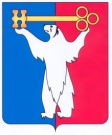 АДМИНИСТРАЦИЯ ГОРОДА НОРИЛЬСКАКРАСНОЯРСКОГО КРАЯРАСПОРЯЖЕНИЕ17.04.2019 	                                           г. Норильск                                                № 2078О внесении изменений в распоряжение Администрации города Норильска от 02.06.2015 № 3294В целях урегулирования отдельных вопросов, связанных с соблюдением муниципальными служащими ограничений и запретов при прохождении муниципальной службы,1. Внести в Указания по обеспечению правомерного служебного поведения муниципальных служащих Администрации города Норильска, ее структурных подразделений, утвержденные распоряжением Администрации города Норильска от 02.06.2015 № 3294 (далее - Указания), следующие изменения:1.1. В подпункте «б» пункта 4.1.2 Указаний слова «садоводческого, огороднического, дачного потребительских кооперативов,» исключить.2. Опубликовать настоящее распоряжение в газете «Заполярная правда» и разместить его на официальном сайте муниципального образования город Норильск.И.о. Главы города Норильска							     А.В. Малков